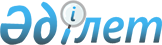 Об организации и финансировании общественных работ в 2016 году
					
			Утративший силу
			
			
		
					Постановление акимата Кокпектинского района Восточно-Казахстанской области от 18 января 2016 года № 13. Зарегистрировано Департаментом юстиции Восточно-Казахстанской области 05 февраля 2016 года № 4395. Утратило силу - постановлением акимата Кокпектинского района Восточно-Казахстанской области от 22 апреля 2016 года № 109      Сноска. Утратило силу - постановлением акимата Кокпектинского района Восточно-Казахстанской области от 22.04.2016 № 109 (вводится в действие со дня первого официального опубликования).

      Примечание РЦПИ.

      В тексте документа сохранена пунктуация и орфография оригинала.

      На основании подпункта 5), статьи 7, статьи 20 Закона Республики Казахстан от 23 января 2001 года "О занятости населения", пунктов 6, 7, 8, 18 Правил организации и финансирования общественных работ, утвержденных постановлением Правительства Республики Казахстан от 19 июня 2001 года № 836 "О мерах по реализации Закона Республики Казахстан от 23 января 2001 года "О занятости населения", в целях расширения системы государственных гарантий и для поддержки различных групп населения, испытывающих затруднение в трудоустройстве, акимат Кокпектинского района ПОСТАНОВЛЯЕТ:

      1. Организовать общественные работы в 2016 году.

      2. Утвердить прилагаемый перечень организаций, в которых будут проводиться общественные работы в 2016 году, виды, объемы, источники финансирования и конкретные условия общественных работ.

      3. Размер оплаты труда участников общественных работ из средств местного бюджета утвердить в размере минимальной заработной платы, установленной на 2016 год.

      4. Признать утратившим силу постановление акимата Кокпектинского района Восточно-Казахстанской области от 20 января 2015 года №5 "Об организации и финансировании общественных работ в 2015 году" (зарегистрировано в Реестре государственной регистрации нормативно-правовых актов за № 3677 11 февраля 2015 года, опубликовано в газетах "Жұлдыз" - "Новая жизнь" за № 16-17 от 1 марта 2015 года).

      5. Контроль за исполнением настоящего постановления возложить на заместителя акима Кокпектинского района Смаиловой К. Р. 

      6. Настоящее постановление вводится в действие по истечении десяти календарных дней после дня его первого официального опубликования.

 Перечень организаций, в которых будут проводиться оплачиваемые общественные работы в 2016 году, виды, объемы, источники финансирования и конкретные условия оплачиваемых общественных работ      Конкретные условия общественных работ:

      Продолжительность рабочей недели составляет 5 дней с двумя выходными, восьмичасовой рабочий день, обеденный перерыв 1 час, исходя из условий работ применяются гибкие формы организации рабочего времени.

      Оплата труда осуществляется за фактически отработанное время, в зависимости от количества, качества и сложности выполняемой работы, отраженное в табеле учета рабочего времени, путем перечисления на лицевые счета безработных. Инструктаж по охране труда и технике безопасности, обеспечение специальной одеждой, инструментом и оборудованием, социальные отчисления, выплата социального пособия по временной нетрудоспособности, возмещение вреда, причиненного увечьем или иным повреждением здоровья, производится в соответствии с законодательством Республики Казахстан.

      Условия общественных работ для отдельных категорий работников (женщинам, имеющим несовершеннолетних детей, многодетным матерям, инвалидам, лицам, не достигшим восемнадцатилетнего возраста) определяются с учетом особенностей условий труда соответствующей категории и предусматриваются трудовыми договорами, заключаемыми между работниками и работодателями в соответствии с трудовым законодательством Республики Казахстан.


					© 2012. РГП на ПХВ «Институт законодательства и правовой информации Республики Казахстан» Министерства юстиции Республики Казахстан
				
      Аким района

Р.Сагандыков
Утвержден 
Постановлением акимата 
Кокпектинского района 
"18" 01 2016 года № 13№ п/п

Наименование

организаций

Виды общественных

работ

Объемы

выполняемых работ

Спрос (заявленная потребность)

Предложение (утверждено)

Источники финансирования

1

2

3

4

5

6

7

1.

 

Государственное учреждение "Аппарат акима Кокпектинского района"

Уборка территорий, благоустройство

0,5 гектара

ежедневно

15

15

Бюджет Кокпектинского района

2.

Государственное учреждение "Аппарат акима Кокпектинского сельского округа"

Уборка территорий, благоустройство

1 гектар

ежедневно 

 

58

58

Бюджет Кокпектинского района

3.

Государственное учреждение "Аппарат акима Бастаушинского сельского округа" 

Уборка территорий, благоустройство

0,5 гектара

ежедневно 

 

8

8

Бюджет Кокпектинского района

4.

Государственное учреждение "Аппарат акима Беленского сельского округа" 

Уборка территорий, благоустройство

0,5 гектара

ежедневно 

 

6

6

Бюджет Кокпектинского района

5.

Государственное учреждение "Аппарат акима Бигашского сельского округа"

Уборка территорий, благоустройство

0,5 гектара

ежедневно 

 

5

5

Бюджет Кокпектинского района

6.

Государственное учреждение "Аппарат акима Кулынжонского сельского округа"

Уборка территорий, благоустройство

0,5 гектара

ежедневно 

 

8

8

Бюджет Кокпектинского района

7.

Государственное учреждение "Аппарат акима Кокжайыкского сельского округа"

Уборка территорий, благоустройство

0,5 гектара

ежедневно 

 

8

8

Бюджет Кокпектинского района

8.

Государственное учреждение "Аппарат акима сельского округа имени К.Аухадиева"

Уборка территорий, благоустройство

0,5 гектара

ежедневно 

8

8

Бюджет Кокпектинского района

9.

Государственное учреждение "Аппарат акима Мариногорского сельского округа"

Уборка территорий, благоустройство

0,5 гектара

ежедневно 

 

8

8

Бюджет Кокпектинского района

10.

Государственное учреждение "Аппарат акима Миролюбовского сельского округа"

Уборка территорий, благоустройство

0,5 гектара

ежедневно 

 

8

8

Бюджет Кокпектинского района

11.

Государственное учреждение "Аппарат акима Сарыбелского сельского округа"

Уборка территорий, благоустройство

0,5 гектара

ежедневно 

 

6

6

Бюджет Кокпектинского района

12.

Государственное учреждение "Аппарат акима Палатцынского сельского округа"

Уборка территорий, благоустройство

0,5 гектара

ежедневно 

 

8

8

Бюджет Кокпектинского района

13.

Государственное учреждение "Аппарат акима Самарского сельского округа"

Уборка территорий, благоустройство

1 гектар

ежедневно 

 

48

48

Бюджет Кокпектинского района

14.

Государственное учреждение "Аппарат акима Тассайского сельского округа"

Уборка территорий, благоустройство

0,5 гектара

ежедневно 

 

7

7

Бюджет Кокпектинского района

15.

Государственное учреждение "Аппарат акима Теректинского сельского округа"

Уборка территорий, благоустройство

0,5 гектара

ежедневно 

 

6

6

Бюджет Кокпектинского района

16.

Государственное учреждение "Аппарат акима Улкенбокенского сельского округа"

Уборка территорий, благоустройство

0,5 гектара

ежедневно 

 

7

7

Бюджет Кокпектинского района

17.

Государственное учреждение "Аппарат акима Ульгулималшинского сельского округа"

Уборка территорий, благоустройство

0,5 гектара

ежедневно 

 

5

5

Бюджет Кокпектинского района

18.

Государственное учреждение "Аппарат акима Шугылбайского сельского округа"

Уборка территорий, благоустройство

0,5 гектара

ежедневно 

 

5

5

Бюджет Кокпектинского района

19.

Коммунальное государственное предприятие на праве хозяйственного ведения "Кокпекты" акимата Кокпектинского района 

Уборка территорий, благоустройство, уборка помещений

0,5 гектара ежедневно 

 

5

5

Бюджет Кокпектинского района

20.

Коммунальное государственное предприятие на праве хозяйственного ведения "Самар" акимата Кокпектинского района 

Уборка территорий, благоустройство, уборка помещений

0,5 гектара ежедневно 

 

5

5

Бюджет Кокпектинского района

21

Государственное учреждение "Отдел архитектуры, строительства, ЖКХ, пассажирского транспорта и автомобильных дорог"

Уборка территорий, благоустройство, уборка помещений

0,3 гектара ежедневно 

 

2

2

Бюджет Кокпектинского района

22

Кокпектинский районный отдел филиала Республиканского Государственного Предприятия "Центр обслуживания населения" по Восточно-Казахстанской области (по согласованию)

Уборка территорий, благоустройство, уборка помещений

0,3 гектара ежедневно

2

2

Бюджет Кокпектинского района

23

Государственное учреждение "Прокуратура Кокпектинского района" (по согласованию)

Уборка территорий, благоустройство, уборка помещений

0,3 гектара ежедневно 

 

2

2

Бюджет Кокпектинского района

24

Государственное учреждение "Отдел внутренних дел Кокпектинского района" (по согласованию)

Помощь в работе с текущими документами

90 документов в месяц

10

10

Бюджет Кокпектинского района

